Actividades SugeridasOBJETIVO DE APRENDIZAJE OA_6DESCRIPCIÓN DE LA ACTIVIDADESResolver problemas rutinarios y no rutinarios que involucren las cuatro operaciones y combinaciones de ellas: › que incluyan situaciones con dinero › usando la calculadora y el computador en ámbitos numéricos superiores al 10 0009.Realizan predicciones acerca de datos. Por ejemplo, acerca de los datos de los censos de los años 1982, 1992 y 2002. (Historia, Geografía y Ciencias Sociales) R.› Utilizan la calculadora para determinar cuánto ha crecido la población de Chile entre los años 1982 y 2002. › Si existe una regularidad entre las diferencias de población entre 1982 y 1992, y entre 1992 y 2002, ¿cuál cree que debiera ser la población de Chile en el próximo censo?! Observaciones al docente: Se sugiere al docente realizar aplicaciones de la matemática a otros subsectores de 5º básico; de esta manera, se produce una integración de contenidos, lo que produce una mejor comprensión por parte de los alumnos de las materias de Matemática y de esos subsectores.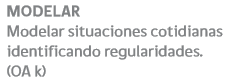 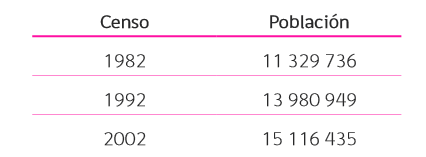 